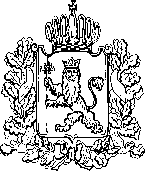 АДМИНИСТРАЦИЯ ВЛАДИМИРСКОЙ ОБЛАСТИПРАВЛЕНИЕ ДЕПАРТАМЕНТА ЦЕН И ТАРИФОВПОСТАНОВЛЕНИЕ01.12.2016						                                      № 41/32О внесении изменений в постановлениедепартамента цен и тарифов администрации Владимирской области от 10.12.2014 № 56/34 «Отарифах на тепловую энергию»В соответствии с Федеральным законом от 27.07.2010 № 190-ФЗ «О теплоснабжении», постановлением Правительства Российской Федерации от 22.10.2012 № 1075 «О ценообразовании в сфере теплоснабжения», Методическими указаниями по расчету регулируемых цен (тарифов) в сфере теплоснабжения, утвержденными приказом Федеральной службы по тарифам от 13.06.2013 № 760-э,департамент цен и тарифов администрации Владимирской области п о с т а н о в л я е т:  1. Внести изменения в постановление департамента цен и тарифов администрации Владимирской области от 10.12.2014 № 56/34«О тарифах на тепловую энергию», изложив приложение № 1 к постановлению в следующей редакции согласно приложению.2. Указанные в пункте 1 настоящего постановления изменения вступают в силу с 01 января 2017 года.3. Настоящее постановление подлежит официальному опубликованию в средствах массовой информации.Председатель правлениядепартамента цен и тарифовадминистрации Владимирской области                                               Р.Н. СорокинТарифы на тепловую энергию (мощность), поставляемую потребителямПриложениек постановлению департаментацен и тарифов администрацииВладимирской областиот 01.12.2016 № 41/32№ п/пНаименование регулируемой организацииВид тарифаГодВода1.ГБПОУ  Владимирской области «Гусевский стекольный колледж»Для потребителей, в случае отсутствия дифференциации тарифов по схеме подключения (без учета НДС)Для потребителей, в случае отсутствия дифференциации тарифов по схеме подключения (без учета НДС)Для потребителей, в случае отсутствия дифференциации тарифов по схеме подключения (без учета НДС)1.ГБПОУ  Владимирской области «Гусевский стекольный колледж»одноставочный
руб./Гкал01.01.2015-30.06.20151107,371.ГБПОУ  Владимирской области «Гусевский стекольный колледж»одноставочный
руб./Гкал01.07.2015-31.12.20151168,281.ГБПОУ  Владимирской области «Гусевский стекольный колледж»одноставочный
руб./Гкал01.01.2016-30.06.20161168,281.ГБПОУ  Владимирской области «Гусевский стекольный колледж»одноставочный
руб./Гкал01.07.2016-31.12.20161174,301.ГБПОУ  Владимирской области «Гусевский стекольный колледж»одноставочный
руб./Гкал01.01.2017-30.06.20171174,301.ГБПОУ  Владимирской области «Гусевский стекольный колледж»одноставочный
руб./Гкал01.07.2017-31.12.20171205,93